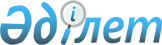 Об утверждении Правил проведения научно-медицинской экспертизы
					
			Утративший силу
			
			
		
					Приказ Министра здравоохранения Республики Казахстан от 12 ноября 2009 года № 696. Зарегистрирован в Министерстве юстиции Республики Казахстан 26 ноября 2009 года № 5940. Утратил силу приказом Министра здравоохранения Республики Казахстан от 10 июля 2013 года № 397      Сноска. Приказ утратил силу приказом Министра здравоохранения РК от 10.07.2013 № 397 (вводится в действие со дня его первого официального опубликования).      Примечание РЦПИ!

      Порядок введения в действие приказа см. п. 6.

      Во исполнение пункта 2 статьи 64 Кодекса Республики Казахстан от 18 сентября 2009 года "О здоровье народа и системе здравоохранения", ПРИКАЗЫВАЮ:



      1. Утвердить прилагаемые Правила проведения научно-медицинской экспертизы.



      2. Департаменту науки и человеческих ресурсов Министерства здравоохранения Республики Казахстан (Хамзина Н.К.) направить настоящий приказ на государственную регистрацию в Министерство юстиции Республики Казахстан.



      3. Департаменту административно-правовой работы Министерства здравоохранения Республики Казахстан (Бисмильдин Ф.Б.) обеспечить в установленном законодательством порядке официальное опубликование настоящего приказа в средствах массовой информации, после его  государственной регистрации в Министерстве юстиции Республики Казахстан.



      4. Признать утратившим силу приказ Министра здравоохранения Республики Казахстан от 8 сентября 2003 года № 661 "Об утверждении Правил проведения научно-медицинской экспертизы" (зарегистрированный в Реестре нормативных правовых актов № 2511, опубликован "Официальная газета", 25 октября 2003 года № 43 (148)), с изменениями внесенными приказом Министра здравоохранения Республики Казахстан от 22 сентября 2005 года № 467 "О внесении изменения в приказ Министра здравоохранения Республики Казахстан от 8 сентября 2003 года № 661 "Об утверждении Правил проведения научно-медицинской экспертизы" (зарегистрированный в Реестре нормативных правовых актов № 3888, опубликован "Юридическая газета", 23 ноября 2005 года, № 217 (951).



      5. Контроль за исполнением настоящего приказа возложить на вице-министра здравоохранения Республики Казахстан Биртанова Е.А.



      6. Настоящий приказ вступает в силу со дня его официального опубликования.      Министр                                    Ж. ДоскалиевУтверждены             

приказом Министра здравоохранения

Республики Казахстан      

от 12 ноября 2009 года № 696   

Правила

проведения научно-медицинской экспертизы 

1. Общие положения

      1. Настоящие Правила проведения научно-медицинской экспертизы (далее - Правила) разработаны в соответствии с Кодексом Республики Казахстан "О здоровье народа и системе здравоохранения" и определяют порядок проведения научно-медицинской экспертизы уполномоченным органом в области здравоохранения Республики Казахстан (далее - уполномоченный орган).



      2. Научно-медицинская экспертиза проводится коллегиальным экспертным органом, создаваемым уполномоченным органом (далее - Ученый совет уполномоченного органа).



      3. Утверждение объекта научно-медицинской экспертизы проводится коллегиальным экспертным органом, создаваемым научными организациями в области здравоохранения (далее - Ученый совет организации). 

2. Основные принципы и задачи научно-медицинской экспертизы

      4. Основными принципами научно-медицинской экспертизы являются:



      1) независимость и объективность;



      2) ориентация на мировой уровень развития медицинской науки;



      3) вынесение заключений по объектам научно-медицинской деятельности (далее - объекты) исключительно на основании информации, содержащейся в материалах, представленных на экспертизу;



      4) обеспечение конфиденциальности информации по объектам и недопустимость использования ее для целей, не предусмотренных экспертизой, а также сведений об экспертах и результатах их работы. 



      5. Основными задачами научно-медицинской экспертизы являются:



      1) определение эффективности и результативности предлагаемых объектов научно-медицинской экспертизы;



      2) оценка значимости полученных результатов (на стадиях выполнения, завершения и внедрения) финансируемых объектов научно-технической деятельности и разработка рекомендаций о продолжении, изменении и прекращении финансирования;



      3) оценка возможности реализации планируемых объектов научно-медицинской экспертизы. 

3. Объекты научно-медицинской экспертизы

      6. Объектами научно-медицинской экспертизы являются:



      1) проекты программ фундаментальных и прикладных научных исследований;



      2) республиканские целевые научно-медицинские программы;



      3) результаты завершенных научно-медицинских программ;



      4) научные работы, выдвигаемые на соискание государственных наград Республики Казахстан;



      5) научно-медицинские разработки, планируемые для внедрения в практику здравоохранения. 

4. Порядок и условия проведения научно-медицинской экспертизы

      7. Разработчики объектов научно-медицинской экспертизы (далее - Разработчик) направляют в уполномоченный орган следующие материалы:



      1) сопроводительное письмо за подписью первого руководителя Разработчика;



      2) выписку из протокола заседания Ученого совета организации об утверждении объекта научно-медицинской экспертизы;



      3) два бумажных экземпляра и электронную версию объекта на дискете "А 3,5" в редакторе Microsoft Word в виде текстового файла "doс" или "rtf".



      8. Научно-медицинская экспертиза проводится в срок, не превышающий девяносто календарных дней со дня представления объектов научно-медицинской экспертизы в уполномоченный орган.



      9. По результатам заключения экспертов Ученый совет уполномоченного органа выносит:



      1) положительное экспертное заключение;



      2) экспертное заключение о необходимости доработки;



      3) отрицательное экспертное заключение.



      10. Экспертное заключение оформляется в виде постановления Ученого совета уполномоченного органа и утверждается уполномоченным органом.



      11. О принятом решении уполномоченный орган информирует Разработчика в месячный срок.



      12. Объекты научно-медицинской экспертизы, ранее направленные на доработку и представленные с неустраненными замечаниями, не рассматриваются.
					© 2012. РГП на ПХВ «Институт законодательства и правовой информации Республики Казахстан» Министерства юстиции Республики Казахстан
				